ALLEGATO 1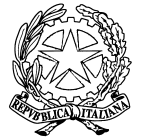 MINISTERO DEI BENI E DELLE ATTIVITÀ CULTURALI E DEL TURISMOREGGIA DI CASERTAOGGETTO: “DOMANDA DI CANDIDATURA AVVISO PER LA CREAZIONE DI SHORT LISTS DI INTERPRETI E TRADUTTORI” Il/La sottoscritto/a____________________________ nato/a il__________________________ a _____________________________________c.a.p_____________________Via/Piazza_________________________________________________n________________ Stato (fra quelli appartenenti all’Unione Europea): _______________________________________________________Cellullare _____________________________ E-mail: __________________________________________ PEC ____________________________________________________________________________Codice Fiscale ____________________________________________________________________CHIEDE	Di partecipare alla selezione di cui all’avviso pubblico per l’inserimento nelle short lists per il conferimento di incarico professionale di interprete e traduttore per la/le seguente/i lingua/e straniera/e (barrare la/le lingue straniere conosciute): FranceseInglese SpagnoloTedescoCineseGiapponeseA tal fine, consapevole delle conseguenze e delle sanzioni stabilite dagli articoli 75 e 76 del D.P.R. 28 dicembre 2000, n. 445, in caso di dichiarazioni mendaci e di formazione od uso di atti falsi, ovvero qualora, a seguito delle verifiche di cui all’articolo 71 del richiamato Decreto, emerga la non veridicità del contenuto delle dichiarazioni riportate di seguito DICHIARA	Di essere in possesso	della seguente	cittadinanza___________________________________Di essere residente in	Italia dal__________________	 (solo	se	trattasi	di cittadini	non	italiani	dei	Paesi	dell’Unione	Europea).	Di godere dei	diritti	politici	e di	essere	iscritto/a nelle	liste	elettorali del	Comune	di________________________ , ovvero di	non essere iscritto o cancellato dalle	medesime	liste per i seguenti motivi: ___________________________________________________.(solo per i cittadini di	uno Stato membro dell’Unione Europea) di	godere	dei diritti	civili e	politici	anche	nello Stato di	appartenenza	o provenienza, in caso contrario	indicarne i motivi__________________________________________________________;Di non	avere	subito	condanne penali e di	non	avere	procedimenti	penali	pendenti	per reati che comportano l’interdizione dai	pubblici uffici	(in caso contrario specificare	la natura delle	condanne riportate ovvero dei procedimenti	 in corso);	Di essere in	possesso del	seguente titolo	 di studio:	Laurea	conseguita ai sensi dell’ordinamento	previgente al	D.M.	n.509/1999, ovvero	Laurea	Specialistica	o Magistrale	conseguite secondo l’ordinamento vigente  in________________________________________________________________________,	conseguita	presso	________________________________________________________nell’ anno accademico___________________ con	la votazione di	 _________/___________	Di avere maturato un’esperienza triennale	presso_________________________________;Di avere preso	visione dell’avviso di	selezione e di	accettare espressamente ed	incondizionatamente	tutte le	norme	in esso	contenute;	Che quanto indicato nel curriculum	vitae et	 studiorum corrisponde al vero;	Di eleggere il	seguente indirizzo email________________________________________	ai fini delle comunicazioni dell’Ente	appaltante per	tutti gli atti che si renderanno	necessari all’espletamento della selezione.	Allega	alla	presente	domanda:	Copia	di dettagliato curriculum vitae et studiorum	 in formato europeo sottoscritto e datato;Copia	non autenticata documento	di identità in corso di validità.	Dichiara, altresì, di essere informato/a, ai sensi e per gli effetti di cui all’art. 13 del d.lgs. 196/2003, che i dati personali raccolti saranno trattati, anche con strumenti informatici, nell’ambito del procedimento per il quale la presente dichiarazione viene resa e di autorizzare espressamente tale trattamento. Data ______________________________																																																													Firma__________________________________________